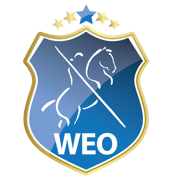 Dressur Kür – Klasse Grand PrixJeder Reiter stellt sich seine Kür aus den unten genannten Elementen selbst zusammen.Dazu wird die Reihenfolge der Pflichtelemente Wort für Wort zusammen mit den Zahlen in dem „Dressur Bogen Blanco“ neu sortiert. Zwischen den einzelnen Elementen darf der Reiter Weg und Gangart frei wählen (dies wird nicht aufgeschrieben).Der erste und der letzte Punkt sind in der Reihenfolge festgelegt und können nicht verändert werden.1 Das Einreiten im Galopp auf der Mittellinie und das Halten und Grüßen zu Beginn der KürÜbergänge2 Außen-/Handgaloppübergänge auf 10-12m-Volte an 4 Punkten mit fliegendem WechselSchritt3 Schritt – Schrittpirouette – Schritt – starker Schritt, linke oder rechte Hand4 Schritt – Piaffe (7-10 Tritte) – Schritt       Trab5 Trab – Piaffe (7-10 Tritte) – Trab6 Trabvolte 6 Meter linke oder rechte HandGalopp7 Versammelte Galopppirouette mit 5-6 Sprüngen rechte oder linke Hand8 Arbeitspirouette Galopp linke oder rechte Hand      9 Zehn 2er oder 1er-Serienwechsel auf der Mittellinie10 Min. acht 2er-Serienwechsel auf dem Zirkel11 Im Galopp 4 Bögen durch die Bahn mit fliegendem Wechsel12 Eine lange Seite starker Galopp13 2er- oder 3er-Serienwechsel auf 10m-Volte14 Versammelter Galopp – Piaffe (7-10 Tritte) – versammelter GaloppArbeitsreiterei15 Abstand 30m auf der Mittellinie: Galopp – Media Volta – ganze Pirouette – fliegender Wechsel mittig – Media Volta – 5-6 2er-Wechsel a tempi – Media Volta16 Auf der Diagonalen: Galopptraversale – 2 Runden Pirouette – Galopptraversale, rechte oder linke Hand Ende17 Das Aufmarschieren auf der Mittellinie im Galopp und das Halten und Grüßen am Ende der Kür